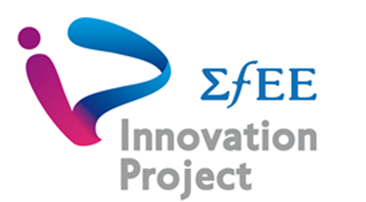 O Σύνδεσμος Φαρμακευτικών Επιχειρήσεων Ελλάδας (ΣΦΕΕ), σε συνεργασία με τους Industry Disruptors – Game Changers (ID-GC), ανακοινώνουν την έναρξη του ανοιχτού διαγωνισμού ΣΦΕΕ Innovation Project.Το ΣΦΕΕ Innovation Project είναι ένας ανοιχτός διαγωνισμός, που απευθύνεται σε  φοιτητές, ερευνητές, νέους επιχειρηματίες, επαγγελματίες του χώρου υγείας και διεξάγεται σε εθνικό επίπεδο, με στόχο την επιβράβευση της καινοτομίας, την ενίσχυση της επιχειρηματικότητας, την ανάδειξη καινοτόμων προτάσεων και την δημιουργία νεοφυών επιχειρήσεων του κλάδου στην Ελλάδα.Με την πρωτοβουλία αυτή, ο Σύνδεσμος Φαρμακευτικών Επιχειρήσεων Ελλάδας (ΣΦΕΕ) σε συνεργασία με τους Industry Disruptors – Game Changers (ID-GC), επιχειρούν να συμβάλλουν ενεργά στην υποστήριξη πρωτοπόρων ιδεών και να στείλουν από κοινού ένα μήνυμα αισιοδοξίας προς την κατεύθυνση της ανάπτυξης και της στήριξης νεοφυών επιχειρήσεων και καινοτόμων ιδεών στο χώρο της υγείας. Οι θεματικές ενότητες του διαγωνισμού είναι:· Προγνωστικά και διαγνωστικά εργαλεία· Κυτταρικές θεραπείες· Αναγεννητική Ιατρική (Regenerative Medicine)· Νέες θεραπευτικές ουσίες· Τεχνολογίες· Μεθοδολογίες και δείκτες· Συστήματα παροχής φαρμάκου· Βιοτεχνολογία· Βιο-ηλεκτρονικά Συστήματα· Υπολογιστική απεικόνιση και ρομποτικές διατάξεις· Μοριακοί μηχανισμοί παθογέννεσης και νέων θεραπευτικών στόχων· Βιο-πληροφορική· Τηλε-ιατρική (e-/m-health)· Τεχνητά όργανα· Νανο-ιατρική· ΓηριατρικήΟι νικητές μπορούν να κερδίσουν: · Χρηματικό Έπαθλο· Δυνατότητα συμβουλευτικής υποστήριξης και επιχειρηματικής καθοδήγησης· Δικτύωση σε διεθνές επίπεδο· Μεταφορά τεχνογνωσίας και δεξιοτήτων στο πλαίσιο υλοποίησης της επιχειρηματικής ιδέαςΓια να δηλώσετε συμμετοχή ή για περισσότερες πληροφορίες επισκεφτείτε το www.innovationproject.gr  ή επικοινωνήστε μαζί μας στο info@innovationproject.gr.Η προθεσμία υποβολής συμμετοχών λήγει στις 28 Οκτωβρίου.Λίγα λόγια για τους διοργανωτέςΟ Σύνδεσμος Φαρμακευτικών Επιχειρήσεων Ελλάδας (www.sfee.gr ) είναι ένας μη κερδοσκοπικός  σύνδεσμος με 68 μέλη (ελληνικές και πολυεθνικές φαρμακευτικές εταιρείες) ο οποίος εκπροσωπεί το 95% της αγοράς φαρμάκου που δραστηριοποιείται στην Ελλάδα. Ιδρύθηκε το 1982 και όλα αυτά τα χρόνια εργάζεται για την προώθηση θέσεων που προάγουν το κοινό συμφέρον των πολιτών, της Πολιτείας και των φαρμακευτικών επιχειρήσεων. Οι Industry Disruptors – Game Changers (www.id-gc.org), είναι ένας νεοσύστατος αστικός μη κερδοσκοπικός οργανισμός με στόχο την δημιουργία ενός οικοσυστήματος που ενισχύει και προάγει την καινοτομική επιχειρηματικότητα στην ευρύτερη περιοχή της Μεσογείου και των Βαλκανίων, εστιάζοντας στη νεοφυή επιχειρηματικότητα και την εξωστρέφεια.  